REALYN 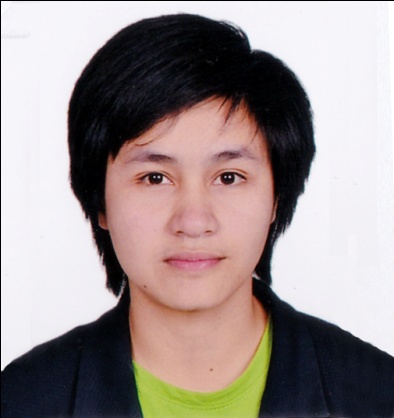 REALYN.360253@2freemail.com  OBJECTIVES/GOALI want to enhance my knowledge in the field with hard work and I seek challenging opportunities where I can fully use my skills for the success of the company.EDUCATIONTertiary:						Bachelor of Industrial Technology							Major in Electrical (4years)							Bulacan State University(City of Malolos, Bulacan, Philippines)						School Year 2011-2015TRAININGTechnical drafting NCII							April 8, 2016(TESDA) Guiguinto, Malolos, Bulacan(Draft Electrical –electronic layout, mechanical layout, Architecturallayout, Structural layout and Plumbing-Sanitary layout and details)Electrical and Installation Maintenance NCII				March 28, 2014(TESDA)Guiguinto, Malolos, BulacanWORKING EXPERIENCESHILLON Global Construction, Inc.(Electrical Installation)Makati City, PhilippinesPosition: Electrician (January 2016 to October 2016)Duties and ResponsibilitiesRead blueprints or technical diagramsInstall and maintain wiring, control, and lighting systemsFollow state and local building regulations based on the National Electric CodeInspect electrical components, such as transformers and circuit breakersIdentify electrical problems with a variety of testing devicesARR Industrial Incorporated(Engineering, Constructing, Supplies, Installation, and Service – ELECTRICAL)Quezon City, PhilippinesPosition: Electrician (May 2015 to December 2015)Duties and ResponsibilitiesAssemble, install, test, and maintain electrical or electronic wiring, equipment, and fixtures, using hand tools and power tools.Plan layout and installation of electrical wiring, equipment and fixtures, based   on job specifications and local codes.Install electrical components like outlet, switches and breakTest electrical systems and continuity of circuits in electrical wiring, equipment, and fixtures, using testing devices such as ohmmeters, voltmeters, and oscilloscopes, to ensure compatibility and safety of system.•	HGST Western Digital Company(Engineering, Constructing, Supplies, Installation, and Service – ELECTRICAL)Laguna Technopark, Binan, Laguna, Philippines)Position: OJT - Electrician (January 2015 to March 2015)ARR Industrial Incorporated(Engineering, Constructing, Supplies, Installation, and Service – ELECTRICAL)(Quezon City, Philippines)Position: OJT - Electrician (November 2012 to January 2013)SKILLS Computer literateHas background in welding worksAble to work with any type of co-worker and environmentAutoCADAdapts easily to any given or new taskStrong wants to learn new skillsStrong knowledge in difficulties Honest and HardworkingKnowledgeable in any electrical troubleshooting, like Building wiringsBasic pneumaticsProgrammable logic control Electro-pneumaticsExtra-Curricular ActivityElectrical, Industrial Automation Refrigerator and Air Conditioning, Skills Competition during the Celebration of BulSU Foundation Anniversary.PERSONAL INFORMATIONDate of Birth: March 29, 1994Gender: FemaleAge: 22 years oldLanguage: English & TagalogNationality: FilipinoCivil Status: SingleWeight: 55 kgHeight: 5’0”Visa Status: Visit Visa valid till 13 Jun 2017